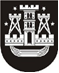 KLAIPĖDOS MIESTO SAVIVALDYBĖS TARYBASPRENDIMASDĖL SAVIVALDYBĖS BŪSTŲ PARDAVIMO (N)2018 m. rugsėjo 27 d. Nr. T2-219KlaipėdaVadovaudamasi Lietuvos Respublikos vietos savivaldos įstatymo 16 straipsnio 2 dalies 26 punktu, Lietuvos Respublikos paramos būstui įsigyti ar išsinuomoti įstatymo 24 straipsnio 2 dalies 1, 5 punktais ir 26 straipsnio 1 dalimi ir Klaipėdos miesto savivaldybės būsto ir pagalbinio ūkio paskirties pastatų pardavimo tvarkos aprašo, patvirtinto Klaipėdos miesto savivaldybės tarybos 2016 m. gruodžio 22 d. sprendimu Nr. T2-304 „Dėl Klaipėdos miesto savivaldybės būsto ir pagalbinio ūkio paskirties pastatų pardavimo tvarkos aprašo patvirtinimo“, 16.6 papunkčiu, Klaipėdos miesto savivaldybės taryba nusprendžia:Parduoti savivaldybei nuosavybės teise priklausančius būstus: 1. L. V., (duomenys neskelbtini), Klaipėda, 27,18 kv. metro ploto su bendro naudojimo patalpomis būstas, unikalus Nr. (duomenys neskelbtini), statybos metai – 1928. Kaina – 16 378,00 Eur (šešiolika tūkstančių trys šimtai septyniasdešimt aštuoni eurai 00 ct), iš jų 78,00 Eur (septyniasdešimt aštuoni eurai 00 ct) – už būsto vertės nustatymą;2. S. R., (duomenys neskelbtini), Klaipėda, 17,08 kv. metro ploto su bendro naudojimo patalpomis būstas, bendras plotas – 24,37 kv. metro, unikalus Nr. (duomenys neskelbtini), namo statybos metai – 1973. Kaina – 7 878,00 Eur (septyni tūkstančiai aštuoni šimtai septyniasdešimt aštuoni eurai 00 ct), iš jų 78,00 Eur (septyniasdešimt aštuoni eurai 00 ct) – už būsto vertės nustatymą;3. V. R., (duomenys neskelbtini), Klaipėda, 45/100 būsto dalies, 20,60 kv. metro ploto, bendras plotas – 45,78 kv. metro, unikalus Nr. (duomenys neskelbtini), namo statybos metai – 1967. Kaina – 14 078,00 Eur (keturiolika tūkstančių septyniasdešimt aštuoni eurai 00 ct), iš jų 78,00 Eur (septyniasdešimt aštuoni eurai 00 ct) – už būsto vertės nustatymą;4. J. G., (duomenys neskelbtini), Klaipėda, 53/100 būsto dalių, 25,35 kv. metro ploto, bendras plotas – 47,83 kv. metro, unikalus Nr. (duomenys neskelbtini), namo statybos metai – 1974. Kaina – 16 478,00 Eur (šešiolika tūkstančių keturi šimtai septyniasdešimt aštuoni eurai 00 ct), iš jų 78,00 Eur (septyniasdešimt aštuoni eurai 00 ct) – už būsto vertės nustatymą.Šis sprendimas gali būti skundžiamas Lietuvos administracinių ginčų komisijos Klaipėdos apygardos skyriui arba Regionų apygardos administraciniam teismui, skundą (prašymą) paduodant bet kuriuose šio teismo rūmuose, per vieną mėnesį nuo šio sprendimo įteikimo suinteresuotai šaliai dienos.Savivaldybės meras Vytautas Grubliauskas